CURRICULUM VITAEOBJECTIVE:-To work in an environment where I can contribute and enhance my knowledge and professional skills .To create and work in a healthy and competitive environment that offers challenges growth and advancement according to performance and ability.ACADEMIC QUALIFICATION:-Educational qualificationMCA(Master of Computer Application)College of applied Science, Calicut, Kerala-IndiaB Sc Mathematics ,Calicut university, Kerala-IndiaVHSE ,GVHSS Mampad, Kerala-IndiaSSLC MSNSSHS Nilambur, Kerala-IndiaPROFESSIONAL EXPERIENCE:-	Solutions, Kerala – IndiaPosition                :     Data ControllerDuration	     :     March 2012 to September 2014Global Education, Kerala – IndiaPosition                :      Administration OfficerDuration	     :     July 2010 to December 2011Computer Education & Communication, Kerala - India                  		 Position            :    Administration and Co ordination in charge     		 Duration	     :    September 2008 to April 2010PERSONAL DETAILS:-	Date of birth           :       12.04.1984	Sex         	            :       Female	Marital Status         :       Married	Religion	            :       Christian		Nationality 		    :       Indian		Language Spoken   :       English, Malayalam.First Name of Application CV No: 1703400Whatsapp Mobile: +971504753686 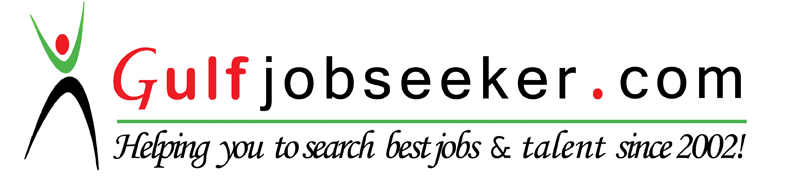 